致知達德個人篇：勤奮堅毅努力不懈、貫徹始終故事：蘇秦刺股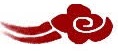 看故事故事改編自《戰國策．秦策》 一起分享蘇秦用錐刺股(即大腿)來驅走睡意，你對這種做法有甚麼意見？你有沒有更好的方法介紹給他？蘇秦的學習態度有甚麼值得我們效法呢？我們應怎樣實踐？試舉例和同學分享。如果蘇秦當時選擇自暴自棄，任由身邊的人看不起他，你認為他最終的命運會是怎樣呢？為甚麼？假如你是蘇秦的家人，在蘇秦失意時，你會怎樣幫助他？假如多次努力仍沒有成果，你有甚麼方法使自己保持昂揚的鬥志、繼續努力而達致成功呢？多讀一點名句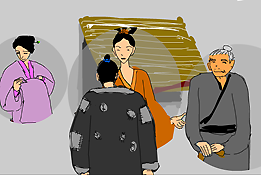 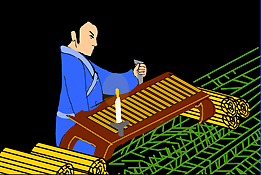 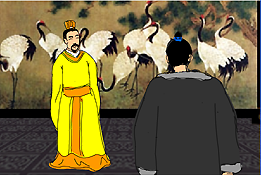 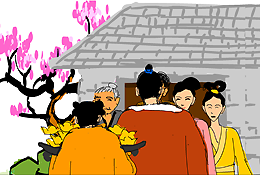 